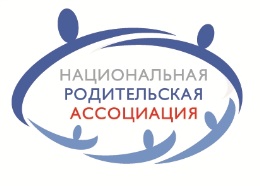 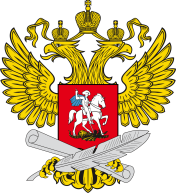 Программа Всероссийской конференции по вопросам семейного воспитания и родительского просвещения «Школа одарённых родителей»26-28 октября 2020 года г. МоскваГостиница "Измайлово" ст. метро "Партизанская» Измайловское шоссе, 71 В обсуждении тематик всех секций также принимают участие победители и участники V Всероссийского конкурса методических разработок уроков, посвященных семье и традиционным семейным ценностям, IV Всероссийского конкурса образовательных организаций на лучшую организацию работы с родителями, IV Всероссийского конкурса центров и программ родительского просвещения, а также руководители консультационных центров, работающих в рамках федерального проекта «Помощь семьям, имеющим детей». 26 октября 2020 года, понедельникСекция 1 «Семья и школа: секреты диалога»Модератор: Гусев Алексей Владимирович, ответственный секретарь Координационного совета Национальной родительской ассоциации, член Коллегии Министерства просвещения Российской Федерации, кандидат исторических наук26 октября 2020 года, понедельникСекция 1 «Семья и школа: секреты диалога»Модератор: Гусев Алексей Владимирович, ответственный секретарь Координационного совета Национальной родительской ассоциации, член Коллегии Министерства просвещения Российской Федерации, кандидат исторических наук10.00–10.20Заседание Управляющего совета (мастер - класс)Победитель IV-го Всероссийского Конкурса на лучшую организацию работы образовательных организаций с родителями в номинации “Лучший опыт  вовлечения родителей в управление образовательной организацией”10.20-10.40Работа с одаренными детьми. Что делать с родителями? (мастер-класс)Сченснович Наталия Евгеньевна, директор Московского института развития непрерывного образования, кандидат педагогических наук (г. Москва)10.40-11.00 Ролевая или имитационная игра во внеурочной деятельности как новая форма работы педагога с родителями Победитель IV-го Всероссийского Конкурса на лучшую организацию работы образовательных организаций с родителями в номинации «Лучшие традиции детско-родительских мероприятий»11.00 – 11.20Доверие педагогов и родителей. Как создать творческую воспитывающую среду в школе? (Из опыта работы) Фомичева Наталья Александровна, директор Физико-математической школы г. Тюмени (он-лайн)11.20 – 11.40Вместе за будущим. Как разработать индивидуальный образовательный маршрут ребёнка? (мастер – класс)Шпилевич Мария, консультант по профориентации и школьной стратегии, соавтор проекта «Наука не мука. Школа не приговор», победитель всероссийского конкурса «Успешная мама 2016», обладатель премии «Человек года. Регионы 2017 г». Мама 6 детей. (г. Владимир)11.40 – 12.00Классный руководитель и родители. Вместе или вместо? (мастер – класс)Касимова Гульфия Анваровна, социальный педагог ГБОУ Школа № 1476 г. Москва12.00-12.30Кофе-брейкСекция 2 «Отцы и дети-2020 в семье и школе»Модератор: Санатовская Лариса Анатольевна, исполнительный директор Национальной родительской ассоциацииСекция 2 «Отцы и дети-2020 в семье и школе»Модератор: Санатовская Лариса Анатольевна, исполнительный директор Национальной родительской ассоциации12.30-12.50Проект «Дело отцов» (презентация)Махин Владимир Петрович, руководитель Клуба традиционной мужской культуры «Дело отцов» (г. Москва)12.50-13.20Отцовское счастье: быть в согласии с ближними (презентация книги)Анисимов Владимир Петрович, заведующий кафедрой Института педагогического образования и социальных технологий Тверского государственного университета, генеральный директор Института арт-педагогики, профессор Российской Академии Естествознания (г. Тверь)13.20-13.50Родительская экспертиза. Помогаем школе, укрепляем доверие на практике (из опыта работы)Заремба Александр Александрович, член общественного совета по оценке качества образования при Министерстве просвещения Нижегородской области, член научного совета научно-практической лаборатории по вопросам воспитания и семьи при ДДТ им. В. Чкалова (г. Нижний Новогород)13.50 – 14.20«Земля отцов». Настольная семейная игра для воспитания гражданственности у детей и укреплении семьи (мастер-класс)Чехонин Александр Дмитриевич, заместитель руководителя Федерального Совета отцов при Уполномоченном по правам ребёнка при Президенте Российской Федерации, председатель Совета отцов Тюменской области (г. Тюмень)13.20-14.40Отцовский патруль или как вовлечь отцов в социально полезную деятельность? (из опыта работы) 

Чегодаев Алексей Михайлович, директор по развитию «Фонда «Отцовство» (г. Москва)14.40 – 15.30ОбедСекция 3 «Семейное воспитание: инструменты и методики в помощь родителям»Модератор: Шевченко Марианна Евгеньевна, директор по развитию Национальной родительской ассоциацииСекция 3 «Семейное воспитание: инструменты и методики в помощь родителям»Модератор: Шевченко Марианна Евгеньевна, директор по развитию Национальной родительской ассоциации15.30–16.00Доверие между родителями и детьми. Как достичь гармонии? (тренинг)Солотова Марина Дмитриевна, автор книги «Как стать ребёнку другом, оставаясь его родителем», руководитель «Академии радости» (г. Тюмень)16.00-16.20Семейная среда: воспитываем культуру безопасного поведения на улице, дома и в школе.Береновы Максим Александрович и Анастасия, руководители «Клуба умной безопасности», авторы книг «Безопасность ребёнка и подростка». Жизнь без страха», «Умная безопасность. Как выжить в школе и вне её?» (г. Екатеринбург)16.20-16.40Образовательный туризм для семьи. Как путешествовать с пользой? 

Калачёва Олеся, председатель комиссии по детскому туризму Регионального Союза Туриндустрии Московского региона, Сапенюк Виталия, директор Центра поддержки социальных инициатив и проектов (г. Москва)16.40 – 17.10Сексуальное воспитание в семье. Как говорить родителям с детьми “про это”? Богомолова Ольга Александровна, семейный психолог, эксперт в вопросах полового воспитания и сексуальной безопасности детей (г. Ярославль)17.10 – 17.35Игровое пространство дома или как воспитывать, играя. Тверская Ольга Николаевна, кандидат педагогических наук, зав. кафедрой логопедии и коммуникативных технологий Пермского государственного гуманитарно-педагогического университета (г. Пермь)17.35-18.00Тайны физиологии подростка. Доступно о главном (Институт возрастной физиологии РАО – родителям)Безруких Марьяна Михайловна, доктор биологических наук, академик Российской академии образования, директор Института возрастной физиологии РАО, автор свыше 500 научных работ, 70 книг и пособий для родителей и педагогов (г. Москва)27 октября 2020 года, вторникСекция 4 «Психолого-педагогическое консультирование родителей: лучшие практики»Модератор: Шевченко Марианна Евгеньевна, директор по развитию Национальной родительской ассоциации27 октября 2020 года, вторникСекция 4 «Психолого-педагогическое консультирование родителей: лучшие практики»Модератор: Шевченко Марианна Евгеньевна, директор по развитию Национальной родительской ассоциации10.00–10.30Что интересует родителей? Из практики работы консультационной службы Белгородской области (презентация)Борисова Ирина Александровна, руководитель Ассоциации негосударственных учреждений и организаций, осуществляющих образовательную деятельность (частные детские сады) и предоставляющих услугу присмотра, ухода за детьми и их развития. Ответственный секретарь Белгородcкого отделения НРА10.30-11.00Единая точка входа для родительского - региональная система консультирования родителей Тюменской областиПерминова Елена Владимировна, директор автономного учреждения социального обслуживания населения Тюменской области и дополнительного профессионального образования «Центр социальной помощи семье и детям «Семья» (г. Тюмень) (он-лайн)11.00-11.30О деятельности центров (служб) оказания психолого-педагогической, диагностической и консультационной помощи родителям с детьми дошкольного возраста, в том числе от 0 до 3 лет, преимущественно не посещающих дошкольные образовательные организацииАбанкина Ирина Всеволодовна, к.э.н., главный научный сотрудник Центра финансово-экономических решений института образования НИУ ВШЭ (г. Москва)11.30 – 12.00Из опыта сетевого взаимодействия образовательных и общественных организаций в рамках организации консультирования родителей в рамках федерального проекта «Помощь семьям, имеющим детей» Яковлева Элина Николаевна, проректор государственного образовательного учреждения высшего образования Московской области Государственный гуманитарно-технологический университет (г. Орехово-Зуево)12.00-12.30Кофе-брейкСекция 5  «Наши бабушки и дедушки. От конфликта поколений к диалогу»Модератор: Санатовская Лариса Анатольевна, исполнительный директор Национальной родительской ассоциацииСекция 5  «Наши бабушки и дедушки. От конфликта поколений к диалогу»Модератор: Санатовская Лариса Анатольевна, исполнительный директор Национальной родительской ассоциации12.30-12.50Семейные традиции в воспитании истинного патриотизма и любви к своему Отечеству на примере династии АбрикосовыхАбрикосов Дмитрий Петрович, соучредитель и генеральный директор возрожденного «Товарищества А.И. Абрикосова Сыновей» (г. Москва)12.50-13.05Три поколения. Как сохранить преемственность воспитания в семьеЖуравлева Елена Константиновна, автор и руководитель лаборатории образовательных технологий «Четвертое измерение», автор тренинговых программ для родителей и учителей «Осторожно Дети» (г. Москва)13.05-13.25История семьи и рода как средство укрепления отношений между поколениямиГусев Алексей Владимирович, ответственный секретарь Координационного совета Национальной родительской  ассоциации, член Коллегии Министерства просвещения России, кандидат исторических наук (г. Москва)13.25 – 13.40 Прародительский труд. Размышления о роли бабушек и дедушек в современной семье и обществе. Багирова Анна Петровна, доктор экономических наук, кандидат социологических наук, профессор Уральского Федерального университета им. Б. Н. Ельцина (г. Екатеринбург) (он-лайн)13.40 – 14.00«Знаю школьную программу лучше внука» (проект «Московское долголетие»)Эксперт Центра начального образования издательства «Просвещение» (спикер согласовывается)14.00-14.15Школа эффективных бабушек при Университете для пожилых людей общества "Знание" (Кировская область) (из опыта работы)Спикер согласовывается14.15-14.30Программа "Диалог поколений" как средство формирования эффективной коммуникации между  людьми старшего возраста и детьми (подростками)"Кукобникова Ольга Василева, руководитель Ресурсного центра по работе с ветеранскими НКО Тюменской областиГузенко Снежанна Валерьевна, куратор проектов Ресурсного центра14.30 – 15.30ОбедСекция 6 «Работа с современными родителями: технология, терминология, тематика»Модератор: Шевченко Марианна Евгеньевна, директор по развитию Национальной родительской ассоциацииСекция 6 «Работа с современными родителями: технология, терминология, тематика»Модератор: Шевченко Марианна Евгеньевна, директор по развитию Национальной родительской ассоциации15.30–15.50Канал “Семейный траблшутинг” как инструмент продвижения экспертов и организаций, работающих с родителямиШевченко Марианна Евгеньевна, директор по развитию Национальной родительской ассоциации15.50-16.10Социальные сети на службе у экспертов по родительству: тик - ток, фейсбук, инстаграмАнастасия Поло, обладатель серебряной кнопки «Ютуб», (г. Пермь)16.10-16.30Как организовать семейный театр? Мастер – класс по эффективному сотрудничеству родителей и детей.  Науменко Вячеслав Николаевич, художественный руководитель Театра доброй сказки, соучредитель и генеральный директор Всероссийского фестиваля семейных любительских театров «Сказка приходит в твой дом» 16.30-16.45Семейная школа для детей «ЯсноШкола»	Антон Лагун, педагог, экономист, кандидат социологических наук, руководитель проекта «ЯсноШкола»16.45-17.00 Портал Растимдетей.рф как инструмент родительского просвещения и семейного воспитания (презентация)Спикер согласовывается 17.00-17.15Проект «Родительский университет» группы кампаний «Просвещение». Задачи и перспективы (презентация)Спикер согласовывается17.15-17.30Как помочь ребенку с уроками? «Ростелеком Лицей» как ресурс помощи родителям (презентация)Спикер согласовывается17.30-17.45 «Яндекс-учебник» - родителям (презентация)Спикер согласовывается17.45-18.00РОСТ - новый информационный ресурс как локомотив развития детей и их эффективной профессиональной ориентацииБалабкин Олесь Олегович, Пнев Сергей Григорьевич18.00-18.15Проект «Добрый заяц» - гуманизация общества и помощь в социализации детей с ОВЗ от 4 до 12 лет, с учётом их индивидуальных особенностей (мастер-класс)Ольга Шинельская, автор проекта «Добрый заяц»28 октября 2020 года, средаПленарное заседание 11.00 – 13.0028 октября 2020 года, средаПленарное заседание 11.00 – 13.0011.00-11.10Об «Электронной библиотеке по актуальным темам родительского просвещения и семейного воспитания»11.10-11.20О «Концепции создания профессионального сообщества организаторов родительского просвещения»11.20-11.30«Семья и школа: форматы и методики работы с современными родителями» 11.30-11.40«Ответственное отцовство как семейная ценность»11.40-11.50«Родительское просвещение и семейное воспитание: методики в помощь родителям»11.50-12.00«Психолого-педагогическое консультирование родителей: лучшие практики федерального проекта "Помощь семьям, имеющим детей»12.00-12.10«От конфликта поколений к диалогу»12.10-12.20«Работа с современными родителями: технология, терминология, тематика12.20-12.35Выступления победителей V Всероссийского конкурса методических разработок уроков, посвященных семье и традиционным семейным ценностям12.35-12.50Выступления победителей IV Всероссийского конкурса образовательных организаций на лучшую организацию работы с родителями12.50-13.00Выступления победителей IV Всероссийского конкурса центров и программ родительского просвещения13.00 – 14.00Перерыв14.00 – 16.00Награждение победителей 3х конкурсов,Презентация по истории проведения конкурсов в 2017-2019 гг.V Всероссийский конкурс методических разработок уроков, посвященных семье и традиционным семейным ценностям.IV Всероссийский конкурс образовательных организаций на лучшую организацию работы с родителямиIV Всероссийский конкурс центров и программ родительского просвещения